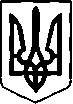 ДЕПАРТАМЕНТ ОСВІТИ ТА НАУКИ ХМЕЛЬНИЦЬКОЇ МІСЬКОЇ РАДИ                                                                     НАКАЗ25.08.2020 року                                   Хмельницький 		 	          № 112        На виконання рішення Хмельницького окружного адміністративного суду від 12.05.2020 року по справі № 560/1116/20 за позовом Громадської організації «Батьківська ініціатива міста Хмельницького» до Департаменту освіти та науки Хмельницької міської ради про визнання бездіяльності протиправною та зобов`язання вчинити дії, відповідно пункту 10-1 Типового положення про громадську раду при міністерстві, іншому центральному органі виконавчої влади, Раді міністрів Автономної Республіки Крим, обласній, Київській та Севастопольській міській, районній, районній у м. Києві та Севастополі державній адміністрації, затвердженого постановою Кабінету Міністрів України від 03.11.2010 року № 996, НАКАЗУЮ:          1.  Достроково припинити діяльність  Громадської ради  при  Департаменті освіти та науки Хмельницької міської ради.
          2.  Визнати   таким,   що   втратив   чинність,  наказ  Департаменту   освіти  та  науки Хмельницької   міської   ради   від   23.10.2019   року   № 263   «Про  затвердження  складу Громадської ради при Департаменті освіти та науки Хмельницької міської ради».
          3.  Забезпечити  оприлюднення  цього наказу на офіційному веб-сайті Департаменту освіти та науки Хмельницької міської ради.
          4. Контроль за виконанням цього наказу залишаю за собою.В.о. директора Департаменту                                                                        Надія БАЛАБУСТПро дострокове припинення діяльності Громадської ради при Департаменті 
освіти та науки Хмельницької міської ради